Grayed out area is for Course Coordinator Use onlyLead Instructor Signature ________________________________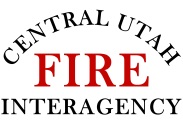 Course NumberRT130Course NameAnnual Fireline Safety Refresher 2024Course NameAnnual Fireline Safety Refresher 2024CardCourse DateLocationLead InstructorPrinted NamePrinted NameCompanyCompany Mailing Address